Jayanth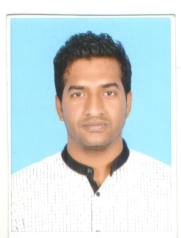 Jayanth.288374@2freemail.com 	Executive Synopsis: Highly accomplished Finance and Accounts professional with 3 years of work experience in related field.Thorough knowledge of all aspects of financial accounting right from writing the primary books of entry till finalization of accounts.Knowledge of cost accounting, stores accounting, auditing and business taxation  Proven track record with capacity to maximize business and integrate finance function.Proactive, innovative and result oriented with excellent communication skills.Objective:Professional Experience:Reconciliation SpecialistDecember 2012 – March 2016As a team member of Nostro Reconciliations, I am responsible for the Daily activities & reconciliation of the firm's nostro accounts held with overseas correspondent banks and JPMorgan branches, through a global operating model with the given teams based in Bournemouth, APAC Regions and Bangalore, and providing timely and ad-hoc reports of the day to day reconciliation to the higher management.

My Job responsibilities include:This position is within the Reconciliations team, who has responsibility for primary account controls, ensuring that all expected feeds are received for reconciliation, chasing up appropriately within set deadlines. To complete the matching of exceptions, identification of breaks and onward referral to internal lines of business responsible for the resolution of breaks.  Liaising with Internal tech teams and agent banks to ensure the receipt of Ledgers & Statements for Reconciliation.Dealing with SWIFT’s from Corresponding banks as it is one of the main modes of communication.The management and resolution of aged breaks, quality control and process improvement both internal and external. Opening, closing and amending accounts under Nostro Reconciliations ownership according to set timeframe.Representation of the Nostro Reconciliations group globally on cross line of business meetings, fostering and maintenance of relationships with business partners Involvement in key Nostro Reconciliations initiatives/deliverables as a subject matter expert, working with line of business partnersTools used are TLM – Smart Screen, MHS – Message Handling system and Swift Bus, IVAULT for reporting purpose, TLM Recon Admin for adding, deleting & amendment of accounts.Other Responsibilities:Involve in centralized transaction operation –retail banking processing various work basket q42, q28, q48, q12, q11, q10 and q51.To process all incoming returns (check deposit, drafts) on behalf of depositing customer based upon their special instructions, these items are returned by banks due to various reasons. Responsible for reviewing all the checks less than or equal to $50,000 and find out the fraud check by research using different applications to satisfy ASIQ-16 reason.Responsible for decision accounts by following the special instructions on them and making pay and return decisions that avoid financial loss to company and account holders ,while providing quality service.Escalate suspicious transaction to risk partner for further verification with customer.Review and possibly return suspected DDA items such stop payment fraud suspects close accounts and dormant account.To ensure the target IPH and target escalation meet.Support corporate and line of business project the impact deposit a/c.To ensure adherence to corporate accounting compliances and policies.To document all escalated and returned checks in excel file to review for training purpose.To represent quality board matrix on monthly basis. Department:ConfirmationsResponsibilitiesTo ensure various request type processed within SLA.To ensure all SOP are followed to avoid error and privacy breach.To ensure request are valid and send it right requester.To meet the target requests within the stipulated time with accuracyAcademic Qualification:MBA (Master of Business Administration in Finance) from VTU University, Banglore , IndiaB. Com (Bachelor of Commerce) from St. Philomena College, Mangalore University. IndiaCompetencies Ability to meet deadlines and work with minimal supervision and guidance.Able to work independently and with groups.Outstanding verbal and written communication and presentation skills.Ability to present information clearly. Creative problem solving & conflict resolution. Attentiveness to detail.Strong organizational skills.Prioritize in a multi-task environment. Technical Qualification & IT Skills:MS Office		: Word, Excel, PowerPoint. AccessAccounting Package 	: SAP, TallyOperating system		: Windows XP ProfessionalDeclaration:I hereby declare that the above information furnished by me is true and correct to the best of my knowledge and belief.Being a Master of Business Administration in Finance (MBA-Finance) with Three years work experience as an   Accountant, To acquire a challenging position at a progressive and dynamic company where I can utilize my skills, knowledge and experience to analyze, develop and maintain organization’s needs.STRENGTHBeing a Master of Business Administration in Finance (MBA-Finance) with Three years work experience as an   Accountant, To acquire a challenging position at a progressive and dynamic company where I can utilize my skills, knowledge and experience to analyze, develop and maintain organization’s needs.STRENGTHBeing a Master of Business Administration in Finance (MBA-Finance) with Three years work experience as an   Accountant, To acquire a challenging position at a progressive and dynamic company where I can utilize my skills, knowledge and experience to analyze, develop and maintain organization’s needs.STRENGTHReconciliation of AccountsEnd-of-month account Closing & Reconciliation Accounts Payable- Accounts ReceivableMIS & Cash flow statementsWell Trained-Computer Proficiency